Bogen, gezogen mit Rollringdichtung 60° B60-150Verpackungseinheit: 1 StückSortiment: K
Artikelnummer: 0055.0320Hersteller: MAICO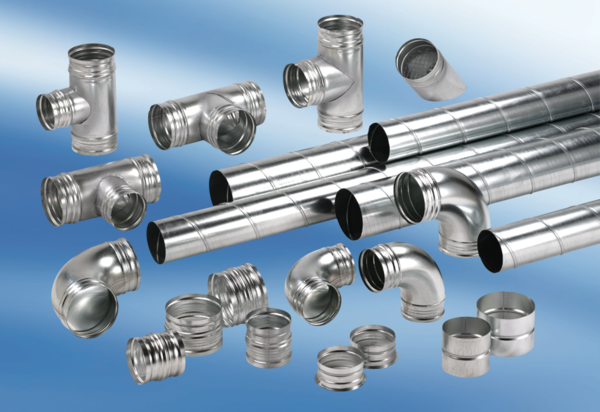 